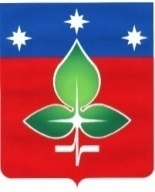 Ревизионная комиссия города Пущино                                 ИНН 5039005761, КПП503901001, ОГРН 1165043053042ул. Строителей, д.18а , г. Пущино, Московская область, 142290Тел. (4967) 73-22-92; Fax: (4967) 73-55-08ЗАКЛЮЧЕНИЕ по результатам финансово-экономической экспертизы проекта постановления Администрации городского округа Пущино «О внесении изменений в постановление Администрации города Пущино от 23.12.2016 №623-п «Образование городского округа Пущино на 2017-2021 годы»01 июля 2019 годаОснование для проведения экспертизы: Настоящее заключение составлено по итогам финансово-экономической экспертизы проекта постановления Администрации городского округа Пущино «О внесении изменений в постановление Администрации города Пущино от 23.12.2016 №623-п «Образование городского округа Пущино на 2017-2021 годы» на основании:- пункта 2 статьи 157 «Бюджетные полномочия органов государственного (муниципального) финансового контроля» Бюджетного кодекса Российской Федерации;- подпункта 7 пункта 2 статьи 9 «Основные полномочия контрольно-счетных органов» Федерального закона Российской Федерации от 07.02.2011 № 6-ФЗ «Об общих принципах организации и деятельности контрольно-счетных органов субъектов Российской Федерации и муниципальных образований»;- подпункта 3 пункта 4.9 статьи 4 Положения о Ревизионной комиссии города Пущино, утвержденного Решением Совета депутатов города от 19 февраля 2015 г. N 68/13 (с изменениями и дополнениями);- пункта 4 раздела IV Порядка формирования и реализации муниципальных программ городского округа Пущино Московской области, утвержденного Постановлением Администрации городского округа Пущино от 08.11.2016 № 515-п (с изменениями и дополнениями).1.	Цель экспертизы: оценка планомерности и обоснованности изменений структуры и размера расходных обязательств муниципальной программы «Образование городского округа Пущино на 2017-2021 годы» (далее – проект Программы).2.	Предмет экспертизы: проект Программы, материалы и документы финансово-экономических обоснований указанного проекта в части, касающейся расходных обязательств городского округа Пущино.3. Правовую основу финансово-экономической экспертизы проекта Программы составляют следующие правовые акты: Бюджетный кодекс Российской Федерации, Федеральный закон от 06.10.2003 № 131-ФЗ «Об общих принципах организации местного самоуправления в Российской Федерации, постановление Администрации города  Пущино от 27.12.2016  №641-п «Об утверждении перечня муниципальных программ городского округа Пущино», Распоряжение  председателя Ревизионной комиссии города Пущино от 25 декабря 2017 года № 09 «Об утверждении Стандарта внешнего муниципального финансового контроля «Финансово-экономическая экспертиза проектов муниципальных программ».С проектом Программы представлены следующие документы:- проект постановления Администрации городского округа Пущино «О внесении изменений в постановление Администрации города Пущино от 23.12.2016 №623-п «Образование городского округа Пущино на 2017-2021 годы»;- паспорт программы «Образование городского округа Пущино на 2017-2021 годы»;- общая характеристика сферы реализации муниципальной программы;-   планируемые результаты реализации муниципальной программы;- методика расчета значений планируемых результатов реализации муниципальной программы «Образование городского округа Пущино» на 2017-2021 годы;- порядок взаимодействия ответственного за выполнение мероприятия с муниципальным заказчиком программы;- состав, форма и сроки предоставления отчетности о ходе реализации мероприятия ответственным за выполнение мероприятия муниципальному заказчику программы;-  подпрограммы муниципальной программы;- пояснительная записка к проекту постановления Администрации городского округа Пущино.4.	При проведении экспертизы представленного проекта постановления установлено следующее:1)  Внесение изменений в муниципальную программу соответствует п.1 раздела IV постановления Администрации города Пущино от 08.11.2016 № 515-п «Об утверждении Порядка разработки и реализации муниципальных программ городского округа Пущино Московской области» (с изменениями и дополнениями).	2) В настоящем проекте предусмотрено внесение изменений в структуре программы в соответствии с письмом Министерства образования Московской области от 02.06.2019 № Исх-85292/16-11 и на основании решения Совета депутатов городского округа Пущино от № 565/101 от 14 июня 2019 года «О внесении изменений в Решение Совета депутатов то 20.12.2018 № 532/93.3) Объем финансирования муниципальной программы на 2019 год в соответствии с требованием пункта 13 раздела III постановления Администрации города Пущино от 08.11.2016 № 515-п «Об утверждении Порядка разработки и реализации муниципальных программ городского округа Пущино Московской области» (с изменениями и дополнениями) приведен в соответствие с решением Совета Депутатов городского округа Пущино № 565/101 от  14 июня 2019 года «О внесении изменений в решение Совета депутатов от 20.12.2018 № 532/93 «О бюджете городского округа Пущино на 2019 год и на плановый период 2020 и 2021 годов». Изменение объемов финансирования программы приведены в Таблице №1.Таблица №14) Общий объем финансирования муниципальной программы увеличен меньше, чем на 1% или 1205 тыс. рублей и составил 2099896 тыс. рублей в связи со следующими изменениями программы:- в подпрограмме I «Дошкольное образование» в Основное мероприятие 2. «Проведение капитального и текущего ремонта объектов дошкольного образования» п. 2.2. «Капитальный и текущий ремонт зданий, помещений и сооружений» добавлено 640 тыс. руб. - в подпрограмме I «Дошкольное образование» Основное мероприятие 3. «Финансовое обеспечение реализации прав граждан на получение общедоступного и бесплатного дошкольного образования» п. 3.1. «Предоставление субвенций бюджетам муниципальных образований Московской области на выплату компенсации родительской платы за присмотр и уход за детьми» снято 845 тыс. руб. - в подпрограмме I «Дошкольное образование» в Основное мероприятие 4. «Обеспечение реализации федерального государственного образовательного стандарта дошкольного образования» п. 4.1 «Финансовое обеспечение выполнения муниципального задания на оказание государственных (муниципальных) услуг (выполнение работ) дошкольными образовательными учреждениями» добавлено 355 тыс. руб. - в подпрограмме II «Общее образование» в Основное мероприятие 2. «Реализация федеральных государственных образовательных стандартов общего образования, в том числе мероприятий по нормативному правовому и методическому сопровождению, обновлению содержания и технологий образования» п. 2.4. «Финансовое обеспечение выполнения муниципального задания» добавлено 153 тыс. руб. - в подпрограмме II «Общее образование» в Основное мероприятие 2. «Реализация федеральных государственных образовательных стандартов общего образования, в том числе мероприятий по нормативному правовому и методическому сопровождению, обновлению содержания и технологий образования»  п. 2.8. «Предоставление субвенций бюджетам муниципальных районов и городских округов Московской области из бюджета Московской области  на обеспечение переданного государственного полномочия Московской области по созданию комиссий по делам» добавлено 155 тыс. руб. - в подпрограмме II «Общее образование» в Основное мероприятие 5. «Повышение социального и профессионального статусов педагогических работников, в том числе поощрение лучших учителей» п. 5.3. «Организация и проведение городского праздника «Международный день учителя»» добавлено 45 тыс. руб. - в подпрограмме III «Дополнительное образование, воспитание и психолого-социальное сопровождение детей» в Основное мероприятие 1. «Реализация комплекса мер, обеспечивающих развитие системы дополнительного образования детей» п. 1.1. «Финансовое обеспечение выполнения муниципального задания на оказание государственных (муниципальных) услуг» добавлено 153 тыс. руб. (служебная записка от 24.05.2019)- в подпрограмме III «Дополнительное образование, воспитание и психолого-социальное сопровождение детей» в Основное мероприятие 1. «Реализация комплекса мер, обеспечивающих развитие системы дополнительного образования детей» п. 1.2. «Финансовое обеспечение выполнения муниципального задания на оказание государственных (муниципальных) услуг (выполнение работ) МБУ ДПО УМЦ» добавлено 94 тыс. руб. - в подпрограмме III «Дополнительное образование, воспитание и психолого-социальное сопровождение детей» Основное мероприятие 4. «Поддержка детей и молодежи, проявивших способности в области искусства, науки, физической культуры и спорта» п. 4.3. «Организация и проведение мероприятий, посвященных выпускникам» уменьшаем на 45 тыс. руб.Также, внесены изменения в показатели, а именно:- исключен показатель 2.11 «Целевой показатель 9. Отношение средней заработной платы педагогических работников общеобразовательных организаций общего образования к среднемесячной номинальной начисленной заработной плате работников организаций Московской области»- добавлен показатель 2.16. «Внедрена целевая модель цифровой образовательной среды в общеобразовательных организациях и профессиональных образовательных организациях во всех субъектах Российской Федерации»- добавлен показатель 3.9. «Число детей, охваченных деятельностью детских технопарков «Кванториум» (мобильных технопарков «Кванториум») и других проектов, направленных на обеспечение доступности дополнительных общеобразовательных программ естественнонаучной и технической направленностей, соответствующих приоритетным направлениям технологического развития Российской федерации»- добавлен показатель 3.10. «Доля педагогических работников, прошедших добровольную независимую оценку квалификации»- добавлен показатель 3.11 «Число детей, получивших рекомендации по построению индивидуального учебного плана в соответствии с выбранными профессиональными компетенциями (профессиональными областями деятельности)».5. Выводы: изменение на 2019 г. в муниципальную программу «Образование города Пущино» на 2017-2021 годы» вносятся в соответствии со ст.179 Бюджетного кодекса РФ. Объем финансирования муниципальной программы, соответствует объемам бюджетных ассигнований, предусмотренных решением Совета Депутатов городского округа Пущино № 565/101 от 14 июня 2019 года «О внесении изменений в решение Совета депутатов от 20.12.2018 № 532/93 «О бюджете городского округа Пущино на 2019 год и на плановый период 2020 и 2021 годов».По итогам финансово-экономической экспертизы проекта Программы замечания отсутствуют.Председатель Ревизионной комиссии                                                            Прасолова Е.Е.Источники финансирования Расходы (тыс. рублей)Расходы (тыс. рублей)Расходы (тыс. рублей)Расходы (тыс. рублей)Расходы (тыс. рублей)Расходы (тыс. рублей)Источники финансирования Всего2017 год2018 год2019 год2020 год2021 годМуниципальная программа «Образование городского округа Пущино» всего, в том числе по годам:2098691416005442833417141411356411356Средства федерального бюджета000000Средства бюджета Московской области1211699232328246973245146243626243626Средства бюджета городского округа Пущино883342182607194840171475167210167210Внебюджетные источники365010701020520520520ПРОЕКТ муниципальной программы «Образование городского округа Пущино» всего, в том числе по годам:2099896416005442833418346411356411356Средства федерального бюджета000000Средства бюджета Московской области1211211232328246973244658243626243626Средства бюджета городского округа Пущино884535182607194840172668167210167210Внебюджетные источники4150107010201020520520